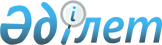 "2015-2017 жылдарға арналған аудандық бюджет туралы" Сарысу аудандық мәслихатының 2014 жылғы 23 желтоқсандағы № 40-3 шешіміне өзгерістер енгізу туралы
					
			Күшін жойған
			
			
		
					Жамбыл облысы Сарысу ауданық мәслихатының 2015 жылғы 7 қыркүйектегі № 50-2 шешімі. Жамбыл облысы Әділет департаментінде 2015 жылғы 21 қыркүйекте № 2769 болып тіркелді. Күші жойылды - Жамбыл облысы Сарысу аудандық мәслихатының 2016 жылғы 19 қаңтардағы №57-4 шешімімен      Ескерту. Күші жойылды - Жамбыл облысы Сарысу аудандық мәслихатының 19.01.2016 № 57-4 шешімімен.

      РҚАО-ның ескертпесі.

      Құжаттың мәтінінде түпнұсқаның пунктуациясы мен орфографиясы сақталған.

      Қазақстан Республикасының 2008 жылғы 4 желтоқсандағы Бюджет кодексінің 109 бабына, "Қазақстан Республикасындағы жергілікті мемлекеттік басқару және өзін-өзі басқару туралы" Қазақстан Республикасының 2001 жылғы 23 қаңтардағы Заңының 6 бабына сәйкес және "2015-2017 жылдарға арналған облыстық бюджет туралы" Жамбыл облыстық мәслихатының 2014 жылғы 11 желтоқсандағы № 33-3 шешіміне өзгерістер енгізу туралы" Жамбыл облыстық мәслихатының 2015 жылғы 21 тамыздағы №39-3 шешімі (Нормативтік құқықтық актілерді мемлекеттік тіркеу тізілімінде №2736 болып тіркелген) негізінде, аудандық мәслихат Шешім ҚАБЫЛДАДЫ:

      1. "2015 - 2017 жылдарға арналған аудандық бюджет туралы" Сарысу аудандық мәслихатының 2014 жылғы 23 желтоқсандағы № 40-3 шешіміне (нормативтік құқықтық кесімдерді мемлекеттік тіркеу Тізілімінде №2456 болып тіркелген, 2015 жылғы 10 қаңтардағы №1-3 аудандық "Сарысу" газетінде жарияланған) келесі өзгерістер енгізілсін: 

      1 тармақта:

      1) тармақшадағы:

      "7 052 260" сандары "7 050 706" сандарымен ауыстырылсын; 

      "569 025" сандары "582 025" сандарымен ауыстырылсын; 

      "7 471" сандары "9 471" сандарымен ауыстырылсын; 

      "19 504" сандары "25 504" сандарымен ауыстырылсын; 

      "6 456 260" сандары "6 433 706" сандарымен ауыстырылсын;

      2) тармақшадағы:

      "7 075 693" сандары "7 077 247" сандарымен ауыстырылсын;

      3) тармақшадағы:

      "313 508" сандары "260 818" сандарымен ауыстырылсын;

      "327 286" сандары "274 596" сандарымен ауыстырылсын;

      5) тармақшадағы:

      "-338 495" сандары "-285 805" сандарымен ауыстырылсын;

      6) тармақшадағы:

      "338 495" сандары "285 805" сандарымен ауыстырылсын;

      "327 826" сандары "274 596" сандарымен ауыстырылсын;

      Аталған шешімнің 1, 5, 7 қосымшалары осы шешімнің 1, 2, 3 қосымшаларына сәйкес жаңа редакцияда мазмұндалсын.

      2. Осы шешімнің орындалуын бақылау аудандық мәслихаттың ауданның әлеуметтік-экономикалық дамуы, қаржы және бюджет, қоршаған ортаны қорғау және табиғатты пайдалану, әкімшілік-аумақтық құрылысы, кәсіпкерлік және ауыл шаруашылық мәселелері жөніндегі тұрақты комиссиясына жүктелсін.

      3. Осы шешім әділет органдарында мемлекеттік тіркелген күннен бастап күшіне енеді және 2015 жылдың 1 қаңтарынан қолданысқа енгізіледі.

 2015 жылға арналған аудандық бюджет 2015 -2017 жылдарға арналған аудандық бюджеттен ауылдық округтерге бағдарламалар бойынша бөлінген қаражат көлемдерінің тізбесі      мың теңге

      Кесте жалғасы                                      мың теңге

      Кесте жалғасы                                           мың теңге

 Жергілікті өзін - өзі басқару органдарына берілетін нысаналы трансферттер
					© 2012. Қазақстан Республикасы Әділет министрлігінің «Қазақстан Республикасының Заңнама және құқықтық ақпарат институты» ШЖҚ РМК
				
      Аудандық мәслихат

      сессиясының төрағасы

Т. Оразбаев

      Аудандық мәслихат

      хатшысы

Б. Дондаұлы
Сарысу аудандық мәслихатының
2015 жылғы 7 қыркүйектегі
№ 50-2 шешіміне 1–қосымша
Сарысу аудандық мәслихатының
2014 жылғы 23 желтоқсандағы
№ 40-3 шешіміне 1 қосымшаСанаты 

Санаты 

Санаты 

Атауы

Сомасы (мың теңге)

Сыныбы 

Сыныбы 

Атауы

Сомасы (мың теңге)

Ішкі сыныбы

Ішкі сыныбы

Ішкі сыныбы

Сомасы (мың теңге)

1

2

3

4

5

I. КІРІСТЕР

7050706

1

Салықтық түсімдер

582025

01

Табыс салығы

209375

2

Жеке табыс салығы

209375

03

Әлеуметтiк салық

186383

1

Әлеуметтік салық

186383

04

Меншiкке салынатын салықтар

146598

1

Мүлiкке салынатын салықтар

104560

3

Жер салығы

7229

4

Көлiк құралдарына салынатын салық

33889

5

Бірыңғай жер салығы

920

05

Тауарларға, жұмыстарға және қызметтерге салынатын iшкi салықтар

30991

2

Акциздер

15350

3

Табиғи және басқа да ресурстарды пайдаланғаны үшiн түсетiн түсiмдер

6800

4

Кәсiпкерлiк және кәсiби қызметтi жүргiзгенi үшiн алынатын алымдар

8664

5

Ойын бизнесіне салық

177

07

Басқа да салықтар

374

1

Басқа да салықтар

374

08

Заңдық мәнді іс-әрекеттерді жасағаны және (немесе) оған уәкілеттігі бар мемлекеттік органдар немесе лауазымды адамдар құжаттар бергені үшін алынатын міндетті төлемдер

8304

1

Мемлекеттік баж

8304

2

Салықтық емес түсiмдер

9471

01

Мемлекеттік меншіктен түсетін кірістер

6422

1

Мемлекеттік кәсіпорындардың таза кірісі бөлігінің түсімдері

427

4

Мемлекет меншігіндегі заңды тұлғаларға қатысу үлесіне кірістер

50

5

Мемлекет меншігіндегі мүлікті жалға беруден түсетін кірістер

5945

04

Мемлекеттік бюджеттен қаржыландырылатын, сондай-ақ Қазақстан Республикасы Ұлттық Банкінің бюджетінен (шығыстар сметасынан) қамтылған және қаржыландырылатын мемлекеттік мекемелер салатын айыппұлдар, өсімпұлдар, санкциялар, өндіріп алулар

49

1

Мұнай секторы ұйымдарынан түсетін түсімдерді қоспағанда, мемлекеттік бюджеттен қаржыландырылатын, сондай-ақ Қазақстан Республикасы Ұлттық Банкінің бюджетінен (шығыстар сметасынан) ұсталатын және қаржыландырылатын мемлекеттік мекемелер салатын айыппұлдар, өсімпұлдар, санкциялар, өндіріп алулар

49

06

Өзге де салықтық емес түсiмдер

3000

1

Өзге де салықтық емес түсiмдер

3000

3

Негізгі капиталды сатудан түсетін түсімдер

25504

01

Мемлекеттік мекемелерге бекітілген мемлекеттік мүлікті сату

5000

1

Мемлекеттік мекемелерге бекітілген мемлекеттік мүлікті сату

5000

03

Жердi және материалдық емес активтердi сату

20504

1

Жерді сату

16498

2

Материалдық емес активтерді сату

4006

4

Трансферттердің түсімдері

6433706

02

Мемлекеттiк басқарудың жоғары тұрған органдарынан түсетiн трансферттер

6433706

2

Облыстық бюджеттен түсетiн трансферттер

6433706

Функционалдық топ 

Функционалдық топ 

Функционалдық топ 

Функционалдық топ 

Сомасы (мың теңге)

Бюджеттік бағдарламалардың әкімшісі

Бюджеттік бағдарламалардың әкімшісі

Бюджеттік бағдарламалардың әкімшісі

Сомасы (мың теңге)

Бағдарлама

Бағдарлама

Сомасы (мың теңге)

1

2

3

4

5

ІІ. ШЫҒЫНДАР

7075693

01

Жалпы сипаттағы мемлекеттiк қызметтер 

348988

112

Аудан (облыстық маңызы бар қала) мәслихатының аппараты

16156

001

Аудан (облыстық маңызы бар қала) мәслихатының қызметін қамтамасыз ету жөніндегі қызметтер

15356

003

Мемлекеттік органның күрделі шығыстары

800

122

Аудан (облыстық маңызы бар қала) әкімінің аппараты

86163

001

Аудан (облыстық маңызы бар қала) әкімінің қызметін қамтамасыз ету жөніндегі қызметтер

82708

003

Мемлекеттік органның күрделі шығыстары

3455

123

Қаладағы аудан, аудандық маңызы бар қала, кент, ауыл, ауылдық округ әкімінің аппараты

180068

001

Қаладағы аудан, аудандық маңызы бар қала, кент, ауыл, ауылдық округ әкімінің қызметін қамтамасыз ету жөніндегі қызметтер

163047

022

Мемлекеттік органның күрделі шығыстары

17021

452

Ауданның (облыстық маңызы бар қаланың) қаржы бөлімі

17231

001

Ауданның (облыстық маңызы бар қаланың) бюджетін орындау және ауданның (облыстық маңызы бар қаланың) коммуналдық меншігін басқару саласындағы мемлекеттік саясатты іске асыру жөніндегі қызметтер

14650

003

Салық салу мақсатында мүлікті бағалауды жүргізу

1041

010

Жекешелендіру, коммуналдық меншікті басқару, жекешелендіруден кейінгі қызмет және осыған байланысты дауларды реттеу

1500

018

Мемлекеттік органның күрделі шығыстары

40

453

Ауданның (облыстық маңызы бар қаланың) экономика және бюджеттік жоспарлау бөлімі

13314

001

Экономикалық саясатты, мемлекеттік жоспарлау жүйесін қалыптастыру және дамыту және ауданды (облыстық манызы бар қаланы) баcқару саласындағы мемлекеттік саясатты іске асыру жөніндегі қызметтер

12382

004

Мемлекеттік органның күрделі шығыстары

932

458

Ауданның (облыстық маңызы бар қаланың) тұрғын үй-коммуналдық шаруашылығы, жолаушылар көлігі және автомобиль жолдары бөлімі

29062

001

Жергілікті деңгейде тұрғын үй-коммуналдық шаруашылығы, жолаушылар көлігі және автомобиль жолдары саласындағы мемлекеттік саясатты іске асыру жөніндегі қызметтер

11872

013

Мемлекеттік органдардың күрделі шығыстары

10190

067

Ведомстволық бағыныстағы мемлекеттік мекемелерінің және ұйымдарының күрделі шығыстары

7000

494

Ауданның (облыстық маңызы бар қаланың) кәсіпкерлік және өнеркәсіп бөлімі

6994

001

Жергілікті деңгейде кәсіпкерлікті, өнеркәсіпті дамыту саласындағы мемлекеттік саясатты іске асыру жөніндегі қызметтер

5696

003

Мемлекеттік органдардың күрделі шығыстары

180

032

Ведомстволық бағыныстағы мемлекеттік мекемелерінің және ұйымдарының күрделі шығыстары

1118

02

Қорғаныс

26303

122

Аудан (облыстық маңызы бар қала) әкімінің аппараты

7747

005

Жалпыға бірдей әскери міндетті атқару шеңберіндегі іс-шаралар

7747

122

Аудан (облыстық маңызы бар қала) әкімінің аппараты

18556

006

Аудан (облыстық маңызы бар қала) ауқымындағы төтенше жағдайлардың алдын алу және оларды жою

18056

007

Аудандық (қалалық) ауқымдағы дала өрттерінің, сондай-ақ мемлекеттік өртке қарсы қызмет органдары құрылмаған елді мекендерде өрттердің алдын алу және оларды сөндіру жөніндегі іс шаралар

500

04

Бiлiм беру

3841810

464

Ауданның (облыстық маңызы бар қаланың) білім бөлімі

395955

009

Мектепке дейінгі тәрбие мен оқыту ұйымдарының қызметін қамтамасыз ету

183219

040

Мектепке дейінгі білім беру ұйымдарында мемлекеттік білім беру тапсырысын іске асыруға

212736

123

Қаладағы аудан, аудандық маңызы бар қала, кент, ауыл, ауылдық округ әкімінің аппараты

1951

005

Ауылдық жерлерде балаларды мектепке дейін тегін алып баруды және кері алып келуді ұйымдастыру

1951

464

Ауданның (облыстық маңызы бар қаланың) білім бөлімі

2686297

003

Жалпы білім беру

2370229

006

Балаларға қосымша білім беру 

316068

465

Ауданның (облыстық маңызы бар қаланың) дене шынықтыру және спорт бөлімі

161946

017

Балалар мен жасөспірімдерге спорт бойынша қосымша білім беру

161946

464

Ауданның (облыстық маңызы бар қаланың) білім бөлімі

400897

001

Жергілікті деңгейде білім беру саласындағы мемлекеттік саясатты іске асыру жөніндегі қызметтер

11260

005

Ауданның (облыстық маңызы бар қаланың) мемлекеттік білім беру мекемелер үшін оқулықтар мен оқу-әдiстемелiк кешендерді сатып алу және жеткізу

36301

007

Аудандық (қалалық) ауқымдағы мектеп олимпиадаларын және мектептен тыс іс-шараларды өткiзу

3000

015

 Жетім баланы (жетім балаларды) және ата-аналарының қамқорынсыз қалған баланы (балаларды) күтіп-ұстауға қамқоршыларға (қорғаншыларға) ай сайынғы ақшалай қаражат төлемі

13359

022

Жетім баланы (жетім балаларды) және ата-анасының қамқорлығынсыз қалған баланы (балаларды) асырап алғаны үшін Қазақстан азаматтарына біржолғы ақша қаражатын төлеуге арналған төлемдер

298

029

Балалар мен жасөспірімдердің психикалық денсаулығын зерттеу және халыққа психологиялық-медициналық-педагогикалық консультациялық көмек көрсету

13548

067

Ведомстволық бағыныстағы мемлекеттік мекемелерінің және ұйымдарының күрделі шығыстары

323131

466

Ауданның (облыстық маңызы бар қаланың) сәулет, қала құрылысы және құрылыс бөлімі

194764

037

Білім беру объектілерін салу және реконструкциялау

194764

06

Әлеуметтік көмек және әлеуметтік қамсыздандыру

352182

464

Ауданның (облыстық маңызы бар қаланың) білім бөлімі

1604

030

Патронат тәрбиешілерге берілген баланы (балаларды) асырап бағу 

1604

451

Ауданның (облыстық маңызы бар қаланың) жұмыспен қамту және әлеуметтік бағдарламалар бөлімі

258513

002

Жұмыспен қамту бағдарламасы

52694

004

Ауылдық жерлерде тұратын денсаулық сақтау, білім беру, әлеуметтік қамтамасыз ету, мәдениет, спорт және ветеринар мамандарына отын сатып алуға Қазақстан Республикасының заңнамасына сәйкес әлеуметтік көмек көрсету

7204

005

Мемлекеттік атаулы әлеуметтік көмек

2827

006

Тұрғын үйге көмек көрсету

29900

007

Жергілікті өкілетті органдардың шешімі бойынша мұқтаж азаматтардың жекелеген топтарына әлеуметтік көмек

10477

010

Үйден тәрбиеленіп оқытылатын мүгедек балаларды материалдық қамтамасыз ету

3756

014

Мұқтаж азаматтарға үйде әлеуметтік көмек көрсету

19806

016

18 жасқа дейінгі балаларға мемлекеттік жәрдемақылар

98954

017

Мүгедектерді оңалту жеке бағдарламасына сәйкес, мұқтаж мүгедектерді міндетті гигиеналық құралдармен және ымдау тілі мамандарының қызмет көрсетуін, жеке көмекшілермен қамтамасыз ету

21674

023

Жұмыспен қамту орталықтарының қызметін қамтамасыз ету

1302

052

Ұлы Отан соғысындағы Жеңістің жетпіс жылдығына арналған іс-шараларды өткізу

9919

464

Ауданның (облыстық маңызы бар қаланың) білім бөлімі

2140

008

Жергілікті өкілді органдардың шешімі бойынша білім беру ұйымдарының күндізгі оқу нысанында оқитындар мен тәрбиеленушілерді қоғамдық көлікте (таксиден басқа) жеңілдікпен жол жүру түрінде әлеуметтік қолдау 

2140

451

Ауданның (облыстық маңызы бар қаланың) жұмыспен қамту және әлеуметтік бағдарламалар бөлімі

88076

001

Жергілікті деңгейде халық үшін әлеуметтік бағдарламаларды жұмыспен қамтуды қамтамасыз етуді іске асыру саласындағы мемлекеттік саясатты іске асыру жөніндегі қызметтер 

22658

011

Жәрдемақыларды және басқа да әлеуметтік төлемдерді есептеу, төлеу мен жеткізу бойынша қызметтерге ақы төлеу

1100

021

Мемлекеттік органның күрделі шығыстары

692

025

Өрлеу жобасы бойынша келісілген қаржылай көмекті енгізу

63626

458

Ауданның (облыстық маңызы бар қаланың) тұрғын үй-коммуналдық шаруашылығы, жолаушылар көлігі және автомобиль жолдары бөлімі

1849

050

Мүгедектердің құқықтарын қамтамасыз ету және өмір сүру сапасын жақсарту жөніндегі іс-шаралар жоспарын іске асыру

1849

07

Тұрғын үй-коммуналдық шаруашылық

826083

455

Ауданның (облыстық маңызы бар қаланың) мәдениет және тілдерді дамыту бөлімі

2673

024

Жұмыспен қамту 2020 жол картасы бойынша қалаларды және ауылдық елді мекендерді дамыту шеңберінде объектілерді жөндеу

2673

458

Ауданның (облыстық маңызы бар қаланың) тұрғын үй-коммуналдық шаруашылығы, жолаушылар көлігі және автомобиль жолдары бөлімі

3100

004

Азаматтардың жекелеген санаттарын тұрғын үймен қамтамасыз ету

600

005

Авариялық және ескi тұрғын үйлердi бұзу

2500

464

Ауданның (облыстық маңызы бар қаланың) білім бөлімі

13715

026

Жұмыспен қамту 2020 жол картасы бойынша қалаларды және ауылдық елді мекендерді дамыту шеңберінде объектілерді жөндеу

13715

479

Ауданның (облыстық маңызы бар қаланың) тұрғын үй инспекциясы бөлімі 

7950

001

Жергілікті деңгейде тұрғын үй қоры саласындағы мемлекеттік саясатты іске асыру жөніндегі қызметтер

7751

005

Мемлекеттік органның күрделі шығыстары

199

458

Ауданның (облыстық маңызы бар қаланың) тұрғын үй-коммуналдық шаруашылығы, жолаушылар көлігі және автомобиль жолдары бөлімі

7300

012

Сумен жабдықтау және су бұру жүйесiнiң жұмыс істеуі

7300

466

Ауданның (облыстық маңызы бар қаланың) сәулет, қала құрылысы және құрылыс бөлімі

654476

005

Коммуналдық шаруашылығын дамыту

5341

006

Сумен жабдықтау және су бұру жүйесін дамыту 

643563

058

Елді мекендердегі сумен жабдықтау және су бұру жүйелерін дамыту

5572

123

Қаладағы аудан, аудандық маңызы бар қала, кент, ауыл, ауылдық округ әкімінің аппараты

64237

008

Елдi мекендердегі көшелерді жарықтандыру

18488

010

Жерлеу орындарын ұстау және туысы жоқ адамдарды жерлеу

643

011

Елді мекендерді абаттандыру мен көгалдандыру

45106

458

Ауданның (облыстық маңызы бар қаланың) тұрғын үй-коммуналдық шаруашылығы, жолаушылар көлігі және автомобиль жолдары бөлімі

72632

016

Елді мекендердің санитариясын қамтамасыз ету

39192

018

Елдi мекендердi абаттандыру және көгалдандыру

33440

08

Мәдениет, спорт, туризм және ақпараттық кеңістiк

325330

455

Ауданның (облыстық маңызы бар қаланың) мәдениет және тілдерді дамыту бөлімі

127143

003

Мәдени-демалыс жұмысын қолдау

127143

465

Ауданның (облыстық маңызы бар қаланың) Дене шынықтыру және спорт бөлімі

19509

001

Жергілікті деңгейде дене шынықтыру және спорт саласындағы мемлекеттік саясатты іске асыру жөніндегі қызметтер

6009

006

Аудандық (облыстық маңызы бар қалалық) деңгейде спорттық жарыстар өткiзу

5000

007

Әртүрлi спорт түрлерi бойынша аудан (облыстық маңызы бар қала) құрама командаларының мүшелерiн дайындау және олардың облыстық спорт жарыстарына қатысуы

7000

032

Ведомстволық бағыныстағы мемлекеттiк мекемелерiнiң және ұйымдарының күрделi шығыстары

1500

466

Ауданның (облыстық маңызы бар қаланың) сәулет, қала құрылысы және құрылыс бөлімі

11000

008

Cпорт объектілерін дамыту

11000

455

Ауданның (облыстық маңызы бар қаланың) мәдениет және тілдерді дамыту бөлімі

77311

006

Аудандық (қалалық) кiтапханалардың жұмыс iстеуi

76811

007

Мемлекеттік тілді және Қазақстан халықтарының басқа да тілдерін дамыту

500

456

Ауданның (облыстық маңызы бар қаланың) ішкі саясат бөлімі

25549

002

Мемлекеттік ақпараттық саясат жүргізу жөніндегі қызметтер

25549

455

Ауданның (облыстық маңызы бар қаланың) мәдениет және тілдерді дамыту бөлімі

29206

001

Жергілікті деңгейде тілдерді және мәдениетті дамыту саласындағы мемлекеттік саясатты іске асыру жөніндегі қызметтер

6986

010

Мемлекеттiк органның күрделi шығыстары

220

032

Ведомстволық бағыныстағы мемлекеттiк мекемелерiнiң және ұйымдарының күрделi шығыстары

22000

456

Ауданның (облыстық маңызы бар қаланың) ішкі саясат бөлімі

35612

001

Жергілікті деңгейде ақпарат, мемлекеттілікті нығайту және азаматтардың әлеуметтік сенімділігін қалыптастыру саласында мемлекеттік саясатты іске асыру жөніндегі қызметтер

18365

003

Жастар саясаты саласында іс-шараларды iске асыру

17097

006

Мемлекеттік органның күрделі шығыстары

150

10

Ауыл, су, орман, балық шаруашылығы, ерекше қорғалатын табиғи аумақтар, қоршаған ортаны және жануарлар дүниесін қорғау, жер қатынастары

139337

462

Ауданның (облыстық маңызы бар қаланың) ауыл шаруашылығы бөлімі

24016

001

Жергілікті деңгейде ауыл шаруашылығы саласындағы мемлекеттік саясатты іске асыру жөніндегі қызметтер

12139

006

Мемлекеттiк органның күрделi шығыстары

354

099

Мамандардың әлеуметтік көмек көрсетуі жөніндегі шараларды іске асыру 

11523

466

Ауданның (облыстық маңызы бар қаланың) сәулет, қала құрылысы және құрылыс бөлімі

536

010

Ауыл шаруашылығы объектілерін дамыту

536

473

Ауданның (облыстық маңызы бар қаланың) ветеринария бөлімі

23119

001

Жергілікті деңгейде ветеринария саласындағы мемлекеттік саясатты іске асыру жөніндегі қызметтер

 9956

003

Мемлекеттік органның күрделі шығыстары

70

006

Ауру жануарларды санитарлық союды ұйымдастыру

5692

007

Қаңғыбас иттер мен мысықтарды аулауды және жоюды ұйымдастыру

1500

008

Алып қойылатын және жойылатын ауру жануарлардың, жануарлардан алынатын өнімдер мен шикізаттың құнын иелеріне өтеу

5901

463

Ауданның (облыстық маңызы бар қаланың) жер қатынастары бөлімі

16412

001

Аудан (облыстық маңызы бар қала) аумағында жер қатынастарын реттеу саласындағы мемлекеттік саясатты іске асыру жөніндегі қызметтер

9802

006

Аудандардың облыстық маңызы бар аудандық маңызы бар қалалардың, кенттердiң, ауылдардың, ауылдық округтердiң шекарасын белгiлеу кезiнде жүргiзiлетiн жерге орналастыру

6410

007

Мемлекеттік органның күрделі шығыстары

200

473

Ауданның (облыстық маңызы бар қаланың) ветеринария бөлімі

75254

011

Эпизоотияға қарсы іс-шаралар жүргізу

75254

11

Өнеркәсіп, сәулет, қала құрылысы және құрылыс қызметі

39728

466

Ауданның (облыстық маңызы бар қаланың) сәулет, қала құрылысы және құрылыс бөлімі

39728

001

Құрылыс, облыс қалаларының, аудандарының және елдi мекендерiнiң сәулеттiк бейнесiн жақсарту саласындағы мемлекеттiк саясатты iске асыру және ауданның (облыстық маңызы бар қаланың) аумағын оңтайлы және тиiмдi қала құрылыстық игерудi қамтамасыз ету жөнiндегi қызметтер 

16542

013

Аудан аумағында қала құрылысын дамытудың кешенді схемаларын, аудандық (облыстық) маңызы бар қалалардың, кенттердің және өзгеде де ауылдық елді мекендердің бас жоспарларын әзірлеу

22936

015

Мемлекеттік органның күрделі шығыстары

250

12

Көлік және коммуникация

275973

123

Қаладағы аудан, аудандық маңызы бар қала, кент, ауыл, ауылдық округ әкімінің аппараты

165828

045

Елді-мекендер көшелеріндегі автомобиль жолдарын күрделі және орташа жөндеу

165828

458

Ауданның (облыстық маңызы бар қаланың) тұрғын үй-коммуналдық шаруашылығы, жолаушылар көлігі және автомобиль жолдары бөлімі

110145

022

Көлік инфрақұрылымын дамыту

47500

023

Автомобиль жолдарының жұмыс істеуін қамтамасыз ету

16235

045

Аудандық маңызы бар автомобиль жолдарын және елді-мекендердің көшелерін күрделі және орташа жөндеу

42410

037

Әлеуметтік маңызы бар қалалық (ауылдық), қала маңындағы және ауданішілік қатынастар бойынша жолаушылар тасымалдарын субсидиялау

4000

13

Басқалар

873462

494

Ауданның (облыстық маңызы бар қаланың) кәсіпкерлік және өнеркәсіп бөлімі

7062

006

Кәсіпкерлік қызметті қолдау

7062

123

Қаладағы аудан, аудандық маңызы бар қала, кент, ауыл, ауылдық округ әкімінің аппараты

17400

040

"Өңiрлердi дамыту" Бағдарламасы шеңберiнде өңiрлердi экономикалық дамытуға жәрдемдесу бойынша шараларды iске асыру

17400

452

Ауданның (облыстық маңызы бар қаланың) қаржы бөлімі

12720

012

Ауданның (облыстық маңызы бар қаланың) жергілікті атқарушы органының резерві 

12720

458

Ауданның (облыстық маңызы бар қаланың) тұрғын үй-коммуналдық шаруашылығы, жолаушылар көлігі және автомобиль жолдары бөлімі

354018

044

Моноқалаларды ағымдағы жайластыру

354018

466

Ауданның (облыстық маңызы бар қаланың) сәулет, қала құрылысы және құрылыс бөлімі

472342

085

Моноқалаларда бюджеттік инвестициялық жобаларды іске асыру

472342

494

Ауданның (облыстық маңызы бар қаланың) кәсіпкерлік және өнеркәсіп бөлімі

9920

033

Моноқаларда жобаларды іске асыру үшін берілетін кредиттер бойынша пайыздық мөлшерлемені субсидиялау

4920

034

Моноқаларда жаңа өндірістерді дамытуға гранттар беру

5000

14

Борышқа қызмет көрсету

82

452

Ауданның (облыстық маңызы бар қаланың) қаржы бөлімі

82

013

Жергілікті атқарушы органдардың облыстық бюджеттен қарыздар бойынша сыйақылар мен өзгеде төлемдерді төлеу бойынша борышына қызмет көрсету

82

15

Трансферттер

26415

452

Ауданның (облыстық маңызы бар қаланың) қаржы бөлімі

25606

006

Нысаналы пайдаланылмаған (толық пайдаланылмаған) трансферттерді қайтару

722

016

Нысаналы мақсатқа сай пайдаланылмаған нысаналы трансферттерді қайтару

4030

051

Жергілікті өзін-өзі басқару органдарына берілетін трансферттер

21663

ІІІ. ТАЗА БЮДЖЕТТІК КРЕДИТ БЕРУ 

260818

Бюджеттік кредиттер

274596

07

Тұрғын үй-коммуналдық шаруашылық

215136

458

Ауданның (облыстық маңызы бар қаланың) тұрғын үй-коммуналдық шаруашылығы, жолаушылар көлігі және автомобиль жолдары бөлімі

215136

053

Жылу, сумен жабдықтау және су бұру жүйелерін реконструкция және құрылыс үшін кредит беру

215136

10

Ауыл, су, орман, балық шаруашылығы, ерекше қорғалатын табиғи аумақтар, қоршаған ортаны және жануарлар дүниесін қорғау, жер қатынастары

59460

462

Ауданның (облыстық маңызы бар қаланың) ауыл шаруашылығы бөлімі

59460

008

Мамандарды әлеуметтік қолдау шараларын іске асыруға берілетін бюджеттік кредиттер

59460

13

Басқалар

0

494

Ауданның (облыстық маңызы бар қаланың) кәсіпкерлік және өнеркәсіп бөлімі

0

008

Моноқалалардағы кәсіпкерлікті дамытуға жәрдемдесуге кредит беру

0

5

Бюджеттік кредиттерді өтеу

13778

1

Мемлекеттік бюджеттен берілген бюджеттік кредиттерді өтеу

13778

13

Жеке тұлғаларға жергілікті бюджеттен берілген бюджеттік кредиттерді өтеу

13778

ІV. ҚАРЖЫ АКТИВТЕРІМЕН ЖАСАЛАТЫН ОПЕРАЦИЯЛАР БОЙЫНША САЛЬДО

0

Қаржы активтерін сатып алу

0

Мемлекеттің қаржы активтерін сатудан түсетін түсімдер

0

V. БЮДЖЕТ ТАПШЫЛЫҒЫ (профициті)

-285805

VІ. БЮДЖЕТ ТАПШЫЛЫҒЫН ҚАРЖЫЛАНДЫРУ (профицитін пайдалану)

285805

7

Қарыздар түсімі

274596

2

Қарыз алу келісім-шарттары

274596

03

Ауданның (облыстық маңызы бар қаланың) жергілікті атқарушы органы алатын қарыздар

274596

16

Қарыздарды өтеу

13778

452

Ауданның (облыстық маңызы бар қаланың) қаржы бөлімі

13778

008

Жергiлiктi атқарушы органның жоғары тұрған бюджет алдындағы борышын өтеу

13778

8

Бюджет қаражаттарының пайдаланылатын қалдықтары

24987

2

Есепті кезең соңындағы бюджет қаражатының қалдықтары

24987

01

Есепті кезең соңындағы бюджет қаражатының қалдықтары

24987

Сарысу аудандық мәслихатының
2015 жылғы 7 қыркүйектегі
№ 50-2 шешіміне 2 қосымшаСарысу аудандық мәслихатының
2014 жылғы 23 желтоқсандағы
№ 40-3 шешіміне 5 қосымшаҚаладағы аудан, аудандық маңызы бар қала, кент, ауыл, ауылдық округ әкімінің аппараты

Бағдарламалар атауы

Бағдарламалар атауы

Бағдарламалар атауы

Бағдарламалар атауы

Бағдарламалар атауы

Бағдарламалар атауы

Бағдарламалар атауы

Бағдарламалар атауы

Бағдарламалар атауы

Бағдарламалар атауы

Бағдарламалар атауы

Бағдарламалар атауы

Бағдарламалар атауы

Бағдарламалар атауы

Бағдарламалар атауы

Бағдарламалар атауы

Бағдарламалар атауы

Қаладағы аудан, аудандық маңызы бар қала, кент, ауыл, ауылдық округ әкімінің аппараты

001 "Қаладағы ауданның, аудандық маңызы бар қаланың, кенттің, ауылдың, ауылдық округтің әкімі аппаратының қызметін қамтамасыз ету"

001 "Қаладағы ауданның, аудандық маңызы бар қаланың, кенттің, ауылдың, ауылдық округтің әкімі аппаратының қызметін қамтамасыз ету"

001 "Қаладағы ауданның, аудандық маңызы бар қаланың, кенттің, ауылдың, ауылдық округтің әкімі аппаратының қызметін қамтамасыз ету"

001 "Қаладағы ауданның, аудандық маңызы бар қаланың, кенттің, ауылдың, ауылдық округтің әкімі аппаратының қызметін қамтамасыз ету"

001 "Қаладағы ауданның, аудандық маңызы бар қаланың, кенттің, ауылдың, ауылдық округтің әкімі аппаратының қызметін қамтамасыз ету"

022 "Мемлекеттік органдардың күрделі шығыстары"

022 "Мемлекеттік органдардың күрделі шығыстары"

022 "Мемлекеттік органдардың күрделі шығыстары"

022 "Мемлекеттік органдардың күрделі шығыстары"

022 "Мемлекеттік органдардың күрделі шығыстары"

022 "Мемлекеттік органдардың күрделі шығыстары"

008 "Елді мекендерде көшелерді жарықтандыру"

008 "Елді мекендерде көшелерді жарықтандыру"

008 "Елді мекендерде көшелерді жарықтандыру"

008 "Елді мекендерде көшелерді жарықтандыру"

008 "Елді мекендерде көшелерді жарықтандыру"

008 "Елді мекендерде көшелерді жарықтандыру"

Қаладағы аудан, аудандық маңызы бар қала, кент, ауыл, ауылдық округ әкімінің аппараты

2015 жыл

2016 жыл

2016 жыл

2017 жыл

2017 жыл

2015 жыл

2015 жыл

2016 жыл

2016 жыл

2017 жыл

2017 жыл

2015 жыл

2015 жыл

2016 жыл

2016 жыл

2017 жыл

2017 жыл

"Cарысу ауданы Жаңатас қаласы әкімінің аппараты" коммуналдық мемлекеттік мекемесі

40923

40923

43391

43391

43771

43771

959

959

1200

1200

1200

1200

9747

9747

13712

13712

14672

14672

"Cарысу ауданы Байқадам ауылдық округі әкімінің аппараты" коммуналдық мемлекеттік мекемесі

19227

19227

17317

17317

17412

17412

-

-

-

-

-

-

2400

2400

1926

1926

2060

2060

"Cарысу ауданы Жайылма ауылдық округі әкімінің аппараты" коммуналдық мемлекеттік мекемесі

15554

15554

14743

14743

14851

14851

412

412

-

-

-

-

800

800

856

856

916

916

"Cарысу ауданы Жаңаарық ауылдық округі әкімінің аппараты" коммуналдық мемлекеттік мекемесі

14920

14920

29703

29703

14024

14024

12

12

-

-

-

-

1338

1338

1605

1605

1717

1717

"Cарысу ауданы Жаңаталап ауылдық округі әкімінің аппараты" коммуналдық мемлекеттік мекемесі

11059

11059

10696

10696

10744

10744

4

4

-

-

-

-

900

900

749

749

801

801

"Cарысу ауданы Игілік ауылдық округі әкімінің аппараты" коммуналдық мемлекеттік мекемесі

14196

14196

13123

13123

13204

13204

-

-

-

-

-

-

978

978

1605

1605

1717

1717

"Cарысу ауданы Тоғызкент ауылдық округі әкімінің аппараты" коммуналдық мемлекеттік мекемесі

12452

12452

11892

11892

11968

11968

75

75

-

-

-

-

600

600

535

535

572

572

"Cарысу ауданы Қамқалы ауылдық округі әкімінің аппараты" коммуналдық мемлекеттік мекемесі

12260

12260

11625

11625

11775

11775

193

193

-

-

-

-

800

800

1267

1267

1355

1355

"Cарысу ауданы Түркістан ауылдық округі әкімінің аппараты" коммуналдық мемлекеттік мекемесі

11536

11536

11233

11233

11306

11306

15000

15000

-

-

-

-

700

700

749

749

801

801

"Cарысу ауданы Досбол ауылдық округі әкімінің аппараты" коммуналдық мемлекеттік мекемесі

10920

10920

10524

10524

10589

10589

366

366

-

-

-

-

225

225

171

171

183

183

Барлығы:

163047

163047

174247

174247

159644

159644

17021

17021

1200

1200

1200

1200

18488

18488

23175

23175

24794

24794

Қаладағы аудан, аудандық маңызы бар қала, кент, ауыл, ауылдық округ әкімінің аппараты

Бағдарламалар атауы

Бағдарламалар атауы

Бағдарламалар атауы

Бағдарламалар атауы

Бағдарламалар атауы

Бағдарламалар атауы

Бағдарламалар атауы

Бағдарламалар атауы

Бағдарламалар атауы

Қаладағы аудан, аудандық маңызы бар қала, кент, ауыл, ауылдық округ әкімінің аппараты

005 "Ауылдық жерлерде балаларды мектепке дейін тегін алып баруды және кері алып келуді ұйымдастыру"

005 "Ауылдық жерлерде балаларды мектепке дейін тегін алып баруды және кері алып келуді ұйымдастыру"

005 "Ауылдық жерлерде балаларды мектепке дейін тегін алып баруды және кері алып келуді ұйымдастыру"

045 "Елді-мекендер көшелеріндегі автомобиль жолдарын күрделі және орташа жөндеу"

045 "Елді-мекендер көшелеріндегі автомобиль жолдарын күрделі және орташа жөндеу"

045 "Елді-мекендер көшелеріндегі автомобиль жолдарын күрделі және орташа жөндеу"

009 "Елді мекендердің санитариясын қамтамасыз ету"

009 "Елді мекендердің санитариясын қамтамасыз ету"

009 "Елді мекендердің санитариясын қамтамасыз ету"

Қаладағы аудан, аудандық маңызы бар қала, кент, ауыл, ауылдық округ әкімінің аппараты

2015жыл

2016 жыл

2017 жыл

2015 жыл

2016 жыл

2017 жыл

2015 жыл

2016 жыл

2017 жыл

"Cарысу ауданы Жаңатас қаласы әкімінің аппараты" коммуналдық мемлекеттік мекемесі 

-

-

-

19469

-

-

-

-

-

"Cарысу ауданы Байқадам ауылдық округі әкімінің аппараты" коммуналдық мемлекеттік мекемесі

-

-

-

38514

-

-

-

-

-

"Cарысу ауданы Жайылма ауылдық округі әкімінің аппараты" коммуналдық мемлекеттік мекемесі

-

-

-

27554

-

-

-

-

-

"Cарысу ауданы Жаңаарық ауылдық округі әкімінің аппараты" коммуналдық мемлекеттік мекемесі

-

-

-

19100

-

-

-

-

-

"Cарысу ауданы Жаңаталап ауылдық округі әкімінің аппараты" коммуналдық мемлекеттік мекемесі

-

-

-

12395

-

-

-

-

-

"Cарысу ауданы Игілік ауылдық округі әкімінің аппараты" коммуналдық мемлекеттік мекемесі

-

-

-

-

-

-

-

-

-

"Cарысу ауданы Тоғызкент ауылдық округі әкімінің аппараты"коммуналдық мемлекеттік мекемесі

802

621

621

22537

-

-

-

-

-

"Cарысу ауданы Қамқалы ауылдық округі әкімінің аппараты" коммуналдық мемлекеттік мекемесі

-

-

-

-

-

-

-

-

-

"Cарысу ауданы Түркістан ауылдық округі әкімінің аппараты" коммуналдық мемлекеттік мекемесі

598

621

621

26259

-

-

-

-

-

"Cарысу ауданы Досбол ауылдық округі әкімінің аппараты" коммуналдық мемлекеттік мекемесі

551

-

-

-

-

-

-

-

-

Барлығы:

1951

1242

1242

165828

-

-

-

-

-

Қаладағы аудан, аудандық маңызы бар қала, кент, ауыл, ауылдықокруг әкімінің аппараты

Бағдарламалар атауы

Бағдарламалар атауы

Бағдарламалар атауы

Бағдарламалар атауы

Бағдарламалар атауы

Бағдарламалар атауы

Қаладағы аудан, аудандық маңызы бар қала, кент, ауыл, ауылдықокруг әкімінің аппараты

011"Елді мекендерді абаттандыру мен көгалдандыру"

011"Елді мекендерді абаттандыру мен көгалдандыру"

011"Елді мекендерді абаттандыру мен көгалдандыру"

040 "Республикалық бюджеттен нысаналы трансферттер ретінде "Өңірлерді дамыту" бағдарламасы шеңберінде өңірлердің экономикалық дамуына жәрдемдесу жөніндегі шараларды іске асыруда ауылдық округтарды жайластыру мәселелерін шешу үшін іс-шараларды іске асыру"

040 "Республикалық бюджеттен нысаналы трансферттер ретінде "Өңірлерді дамыту" бағдарламасы шеңберінде өңірлердің экономикалық дамуына жәрдемдесу жөніндегі шараларды іске асыруда ауылдық округтарды жайластыру мәселелерін шешу үшін іс-шараларды іске асыру"

040 "Республикалық бюджеттен нысаналы трансферттер ретінде "Өңірлерді дамыту" бағдарламасы шеңберінде өңірлердің экономикалық дамуына жәрдемдесу жөніндегі шараларды іске асыруда ауылдық округтарды жайластыру мәселелерін шешу үшін іс-шараларды іске асыру"

010 "Жерлеу орындарын күтіп-ұстау және туысы жоқ адамдарды жерлеу"

010 "Жерлеу орындарын күтіп-ұстау және туысы жоқ адамдарды жерлеу"

010 "Жерлеу орындарын күтіп-ұстау және туысы жоқ адамдарды жерлеу"

Қаладағы аудан, аудандық маңызы бар қала, кент, ауыл, ауылдықокруг әкімінің аппараты

2015 жыл

2016 жыл

2017 жыл

2015 жыл

2016 жыл

2017 жыл

2015 жыл

2016 жыл

2017 жыл

"Cарысу ауданы Жаңатас қаласы әкімінің аппараты" коммуналдық мемлекеттік мекемесі 

7728

26000

16000

-

-

-

643

800

800

"Cарысу ауданы Байқадам ауылдық округі әкімінің аппараты" коммуналдық мемлекеттік мекемесі

2600

600

600

5255

5255

5255

-

-

-

"Cарысу ауданы Жайылма ауылдық округі әкімінің аппараты" коммуналдық мемлекеттік мекемесі

5433

600

600

2596

2596

2596

-

-

-

"Cарысу ауданы Жаңаарық ауылдық округі әкімінің аппараты" коммуналдық мемлекеттік мекемесі

7079

200

200

1690

1690

1690

-

-

-

"Cарысу ауданы Жаңаталап ауылдық округі әкімінің аппараты" коммуналдық мемлекеттік мекемесі

10700

200

200

1693

1693

1693

-

-

-

"Cарысу ауданы Игілік ауылдық округі әкімінің аппараты" коммуналдық мемлекеттік мекемесі

750

250

250

2635

2635

2635

-

-

-

"Cарысу ауданы Тоғызкент ауылдық округі әкімінің аппараты"коммуналдық мемлекеттік мекемесі

10195

200

200

1668

1668

1668

-

-

-

"Cарысу ауданы Қамқалы ауылдық округі әкімінің аппараты" коммуналдық мемлекеттік мекемесі

221

100

100

267

267

267

-

-

-

"Cарысу ауданы Түркістан ауылдық округі әкімінің аппараты" коммуналдық мемлекеттік мекемесі

200

200

200

1596

1596

1596

-

-

-

"Cарысу ауданы Досбол ауылдық округі әкімінің аппараты" коммуналдық мемлекеттік мекемесі

200

100

100

-

-

-

-

-

-

Барлығы:

45106

28450

18450

17400

17400

17400

643

800

800

Сарысу аудандық мәслихатының
2015 жылғы 7 қыркүйектегі
№ 50-2 шешіміне 3 қосымша
Сарысу аудандық мәслихатының
2014 жылғы 23 желтоқсандағы
№ 40-3 шешіміне 7 қосымшар/с 

Атауы

Сомасы, мың теңге

Сарысу ауданы

21663

1

"Сарысу ауданы Түркістан ауылдық округі әкімінің аппараты" коммуналдық мемлекеттік мекемесі

392

2

"Сарысу ауданы Жаңаарық ауылдық округі әкімінің аппараты" коммуналдық мемлекеттік мекемесі

356

3

"Сарысу ауданы Игілік ауылдық округі әкімінің аппараты" коммуналдық мемлекеттік мекемесі

444

4

"Сарысу ауданы Қамқалы ауылдық округі әкімінің аппараты" коммуналдық мемлекеттік мекемесі

185

5

"Сарысу ауданы Досбол ауылдық округі әкімінің аппараты" коммуналдық мемлекеттік мекемесі

92

6

"Сарысу ауданы Байқадам ауылдық округі әкімінің аппараты" коммуналдық мемлекеттік мекемесі

1639

7

"Сарысу ауданы Тоғызкент ауылдық округі әкімінің аппараты" коммуналдық мемлекеттік мекемесі

301

8

"Сарысу ауданы Жайылма ауылдық округі әкімінің аппараты" коммуналдық мемлекеттік мекемесі

540

9

"Сарысу ауданы Жанаталап ауылдық округі әкімінің аппараты" коммуналдық мемлекеттік мекемесі

367

10

"Сарысу ауданы Жаңатас қаласы әкімінің аппараты" коммуналдық мемлекеттік мекемесі

17347

